اعــــــلانلطلاب كلية العلومسوف يتم بمشيئة الله استقبال الطلاب في مبنى الكلية الجديدفي الجهة الشمالية من الحرم الجامعي بجانب كلية الاقتصاد والإدارة عند البوابة الشمالية رقم 6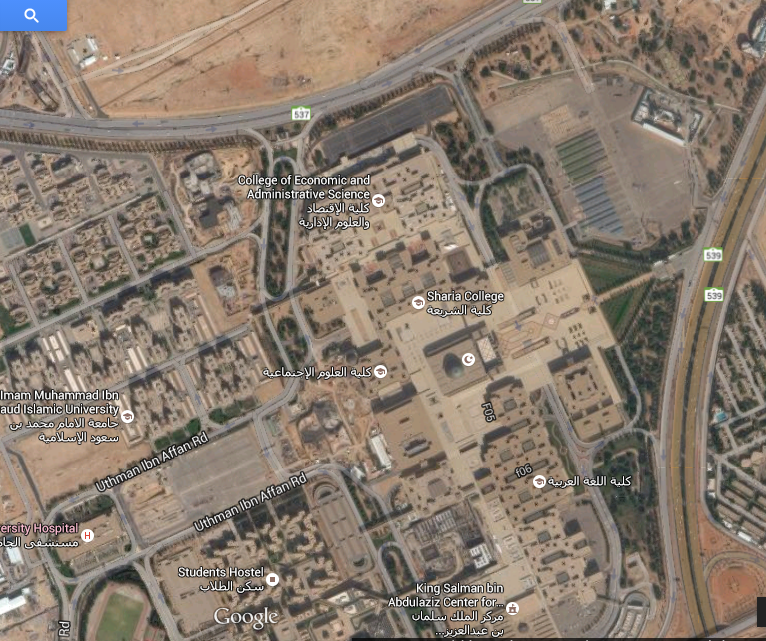 